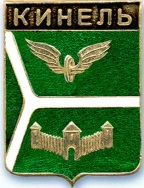 ДУМА ГОРОДСКОГО ОКРУГА КИНЕЛЬ САМАРСКОЙ ОБЛАСТИ446430, г. Кинель ул. Мира, 42а                                          тел. 2-19-60, 2-18-80« 21 »  декабря  2017 года                                                                       №  320РЕШЕНИЕО внесении изменений в решение Думы городского округа Кинель Самарской области от 14 марта 2013 года № 310 «Об утверждении Положения о проверке   достоверности и полноты сведений, представляемых лицом, поступающим на работу на должность руководителя муниципального  учреждения городского округа Кинель Самарской области, и руководителями муниципальных учреждений городского округа Кинель Самарской области»Рассмотрев предложение Главы городского округа Кинель Самарской области, во исполнение Указа Президента Российской Федерации от 19 сентября 2017  года № 431 «О внесении изменений в некоторые акты Президента Российской Федерации в целях усиления контроля за соблюдением законодательства о противодействии коррупции», в соответствии со статьей 275 Трудового кодекса Российской Федерации, Дума городского округа Кинель Самарской областиР Е Ш И Л А:Внести в решение Думы городского округа Кинель Самарской области от 14 марта 2013 года № 310 «Об утверждении Положения о проверке   достоверности и полноты сведений, представляемых лицом, поступающим на работу на должность руководителя муниципального  учреждения городского округа Кинель Самарской области, и руководителями муниципальных учреждений городского округа Кинель Самарской области» следующие изменения:В наименовании и пункте 1 слова «на работу» исключить;Приложение изложить в новой редакции согласно приложению к настоящему решению.Официально опубликовать настоящее решение путем его размещения на официальном сайте администрации городского округа Кинель Самарской области в информационно-телекоммуникационной сети «Интернет» (кинельгород. рф)  в  подразделе «Официальное опубликование» раздела «Информация».Настоящее решение вступает в силу на следующий день после дня его официального опубликования.Контроль за выполнение настоящего решения возложить на постоянную комиссию по вопросам местного самоуправления Думы городского округа Кинель Самарской области (Кокшев И.П.).Председатель Думы городского округаКинель Самарской области                                                           А.М. ПетровГлава городского округаКинель Самарской области                                                         В.А. Чихирев                                                        Приложение                                                                  к решению Думы                                                                     городского  округа КинельСамарской области                                           от 21.12.2017 г. № 320«Приложение                                                                  к решению Думы                                                                     городского  округа Кинель                                             №  310 от «14» марта 2013 года Положение о проверке достоверности и полноты сведений, представляемых лицом, поступающим на должность руководителя муниципального  учреждения городского округа Кинель Самарской области, и руководителями муниципальных  учреждений городского округа Кинель Самарской области(далее – Положение)1. Настоящее Положение определяет порядок осуществления проверки:а) достоверности и полноты сведений о доходах, расходах, об имуществе и обязательствах имущественного характера, представляемых в порядке и по форме, которые установлены решением Думы городского округа Кинель Самарской области для представления сведений о доходах, об имуществе и обязательствах имущественного характера лицом, поступающим на должность руководителя муниципального  учреждения городского округа Кинель Самарской области, и руководителями муниципальных  учреждений городского округа Кинель Самарской области:лицом, поступающим на должность руководителя муниципального  учреждения городского округа Кинель Самарской области, на отчетную дату;руководителями муниципальных  учреждений городского округа Кинель Самарской области, за отчетный период и за два года, предшествующие отчетному периоду;б) достоверности и полноты сведений (в части, касающейся профилактики коррупционных правонарушений), представленных лицом, поступающим на должность руководителя муниципального  учреждения городского округа Кинель Самарской области, в соответствии с нормативными правовыми актами Российской Федерации (далее – сведения, представляемые гражданами в соответствии с нормативными правовыми актами Российской Федерации).2. Проверка, предусмотренная пунктом 1 настоящего Положения, осуществляется Комитетом по управлению муниципальным имуществом городского округа Кинель Самарской области на основании распоряжения администрации городского округа Кинель Самарской области, принимаемого отдельно в отношении каждого лица, поступающим на должность руководителя муниципального  учреждения городского округа Кинель Самарской области, или руководителя муниципального  учреждения городского округа Кинель Самарской области. 3. Основанием для осуществления проверки, предусмотренная пунктом 1 настоящего Положения, является достаточная информация, представленная в письменном виде в установленном порядке:а) правоохранительными, налоговыми и другими федеральными государственными органами, органами местного самоуправления и их должностными лицами;б) должностными лицами Комитета по управлению муниципальным имуществом городского округа Кинель Самарской области;в) постоянно действующими руководящими органами политических партий и зарегистрированных в соответствии с законом иных общероссийских общественных объединений, не являющихся политическими партиями, а также региональных и местных отделений политических партий, межрегиональных, региональных и местных общественных объединений;г) Губернатором Самарской области, органами государственной власти Самарской области, государственными органами Самарской области;д) областной межведомственной комиссией по противодействию коррупции;е) Общественной палатой Самарской области, Общественной палатой городского округа Кинель Самарской области, общественными советами (палатами), созданными в городском округе Кинель Самарской области или при органах местного самоуправления городского округа Кинель Самарской области;ж) Главой городского округа;з) общероссийскими, региональными и муниципальными средствами массовой информации.4. Информация анонимного характера не может служить основанием 
для проверки.5. Проверка осуществляется в срок, не превышающий 60 дней со дня принятия решения о ее проведении. Срок проверки может быть продлен до 90 дней лицами, принявшими решение о ее проведении.6. Комитетом по управлению муниципальным имуществом городского округа Кинель Самарской области осуществляет проверку:а) самостоятельно;  б) посредством подготовки мотивированного обращения к Главе городского округа Кинель Самарской области с предложением обращения к Губернатору Самарской области о направлении Губернатором Самарской области в интересах администрации городского округа запроса в кредитные организации, территориальные органы Федеральной налоговой службы, Федеральной службы государственной регистрации, кадастра и картографии о представлении сведений, составляющих банковскую, налоговую или иную охраняемую законом тайну, запроса в правоохранительные органы о проведении оперативно-розыскных мероприятий в отношении лиц, поступающим на должность руководителя муниципального  учреждения городского округа Кинель Самарской области и руководителей муниципальных  учреждений городского округа Кинель Самарской области. 7. При осуществлении проверки, предусмотренной подпунктом «а» пункта 6 настоящего Положения, должностные лица Комитета по управлению муниципальным имуществом городского округа Кинель Самарской области вправе:а) проводить беседу с лицом, поступающим на должность руководителя муниципального  учреждения городского округа Кинель Самарской области, или руководителем муниципального  учреждения городского округа Кинель Самарской области;б) изучать представленные лицом, поступающим на должность руководителя муниципального  учреждения городского округа Кинель Самарской области, или руководителем муниципального  учреждения городского округа Кинель Самарской области сведения о доходах, расходах, об имуществе и обязательствах имущественного характера и дополнительные материалы;в) получать от лица, поступающего на должность руководителя муниципального  учреждения городского округа Кинель Самарской области, или руководителя муниципального  учреждения городского округа Кинель Самарской области пояснения по представленным им сведениям о доходах, расходах, об имуществе и обязательствах имущественного характера и материалам;г) направлять в установленном порядке запрос (кроме запросов, указанных в подпункте «б» пункта 6 настоящего Положения и касающихся представления сведений, составляющих банковскую, налоговую и иную охраняемую законом тайну, а также осуществления оперативно-розыскных мероприятий и их результатов) в органы прокуратуры Российской Федерации и иные федеральные государственные органы, территориальные органы федеральных государственных органов, органы государственной власти Самарской области, государственные органы Самарской области, органы местного самоуправления, избирательные комиссии муниципальных образований, на предприятия, в организации и общественные объединения (далее - государственные, муниципальные органы и организации) об имеющихся у них сведениях о доходах, расходах, об имуществе и обязательствах имущественного характера лица, поступающего на должность руководителя муниципального  учреждения городского округа Кинель Самарской области, или руководителя муниципального  учреждения городского округа Кинель Самарской области, его супруги (супруга) и несовершеннолетних детей, о достоверности и полноте сведений, представленных в соответствии с нормативными правовыми актами Российской Федерации;д) наводить справки у физических лиц и получать от них информацию с их согласия;е) осуществлять анализ сведений, представленных лицом, поступающим на должность руководителя муниципального  учреждения городского округа Кинель Самарской области, или руководителем муниципального  учреждения городского округа Кинель Самарской области в соответствии с законодательством Российской Федерации о противодействии коррупции.8. В запросе, предусмотренном подпунктом «г» пункта 7 настоящего Положения, указываются:а) фамилия, имя, отчество руководителя государственного органа, органа местного самоуправления или организации, в которые направляется запрос;б) нормативный правовой акт, на основании которого направляется запрос;в) фамилия, имя, отчество, дата и место рождения, место регистрации, жительства и (или) пребывания, должность и место работы (службы) лица, поступающего на должность руководителя муниципального  учреждения городского округа Кинель Самарской области, или руководителя муниципального  учреждения городского округа Кинель Самарской области, его супруги (супруга) и несовершеннолетних детей, сведения о доходах, расходах, об имуществе и обязательствах имущественного характера которых проверяются, гражданина, представившего сведения в соответствии с нормативными правовыми актами Российской Федерации, полнота и достоверность которых проверяются;г) содержание и объем сведений, подлежащих проверке;  д) срок представления запрашиваемых сведений (за исключением запроса, направляемого в органы прокуратуры Российской Федерации и иные федеральные государственные органы, территориальные органы федеральных государственных органов, органы государственной власти Самарской области, государственные органы Самарской области);е) фамилия, инициалы и номер телефона должностного лица комитета по управлению муниципальным имуществом городского округа Кинель Самарской области, подготовившего запрос;ж) идентификационный номер налогоплательщика (в случае направления запроса в налоговые органы);з) другие необходимые сведения.9. В запросе о представлении сведений, составляющих банковскую, налоговую и иную охраняемую законом тайну, о проведении оперативно - розыскных мероприятий, помимо сведений, перечисленных в пункте 8 настоящего положения, указываются сведения, послужившие основанием для проверки, государственные органы, органы местного самоуправления и организации, в которые направлялись (направлены) запросы, и вопросы, которые в них ставились, дается соответствующая ссылка на статью 275 Трудового кодекса Российской Федерации, а в запросах в правоохранительные органы - дополнительно ссылка на часть 3 статьи 7 Федерального закона «Об оперативно-розыскной деятельности».Указанные запросы в интересах муниципальных органов направляются Губернатором Самарской области по мотивированному обращению Главы городского округа Кинель Самарской области (далее – Глава городского округа). 10. Комитет по управлению муниципальным имуществом городского округа Кинель Самарской области обеспечивает:а) уведомление в письменной форме лица, поступающего на должность руководителя муниципального  учреждения городского округа Кинель Самарской области, руководителя муниципального  учреждения городского округа Кинель Самарской области о начале в отношении него проверки и разъяснение ему содержания подпункта «б» настоящего пункта – в течение двух рабочих дней со дня получения соответствующего решения;б) проведение в случае обращения лица, поступающего на должность руководителя муниципального  учреждения городского округа Кинель Самарской области, руководителя муниципального  учреждения городского округа Кинель Самарской области беседы с ним, в ходе которой он должен быть проинформирован о том, какие сведения, представляемые им в соответствии с настоящим положением, подлежат проверке, - в течение семи рабочих дней со дня обращения руководителя муниципального  учреждения городского округа Кинель Самарской области, а при наличии уважительной причины – в срок, согласованный с лицом, поступающим на должность руководителя муниципального  учреждения городского округа Кинель Самарской области, руководителем муниципального  учреждения городского округа Кинель Самарской области.11. По окончании проверки Комитет по управлению муниципальным имуществом городского округа Кинель Самарской области обязан ознакомить лицо, поступающее на должность руководителя муниципального  учреждения городского округа Кинель Самарской области, руководителя муниципального  учреждения городского округа Кинель Самарской области с результатами проверки с соблюдением законодательства Российской Федерации о государственной тайне.12. Лицо, поступающее на должность руководителя муниципального  учреждения городского округа Кинель Самарской области, руководитель муниципального  учреждения городского округа Кинель Самарской области вправе:а) давать пояснения в письменной форме: в ходе проверки; по вопросам, указанным в подпункте «б» пункта 10 настоящего положения; по результатам проверки;б) представлять дополнительные материалы и давать по ним пояснения 
в письменной форме;в) обращаться в Комитет по управлению муниципальным имуществом городского округа Кинель Самарской области с подлежащим удовлетворению ходатайством о проведении с ним беседы по вопросам, указанным в подпункте «б» пункта 10 настоящего Положения.13. Пояснения, указанные в пункте 12 настоящего Положения, приобщаются к материалам проверки.14. На период проведения проверки руководитель муниципального  учреждения городского округа Кинель Самарской области может быть отстранен от замещаемой должности на срок, 
не превышающий 60 дней со дня принятия решения о ее проведении. Указанный срок может быть продлен до 90 дней лицом, принявшим решение о проведении проверки.На период отстранения руководителя муниципального  учреждения городского округа Кинель Самарской области от замещаемой должности муниципальной службы денежное содержание по замещаемой им должности сохраняется.15. Комитет по управлению муниципальным имуществом городского округа Кинель Самарской области представляет Главе городского округа доклад о результатах проверки.При этом в докладе должно содержаться одно из следующих предложений:а) о назначении гражданина на должность руководителя муниципального  учреждения городского округа Кинель Самарской области;б) об отказе гражданину в назначении на должность руководителя муниципального  учреждения городского округа Кинель Самарской области;в) об отсутствии оснований для применения к руководителю муниципального  учреждения городского округа Кинель Самарской области мер юридической ответственности;г) о применении к руководителя муниципального  учреждения городского округа Кинель Самарской области мер юридической ответственности.16. Сведения о результатах проверки с письменного согласия Главы городского округа предоставляются Комитет по управлению муниципальным имуществом городского округа Кинель Самарской области с одновременным уведомлением об этом лица, поступающее на должность руководителя муниципального  учреждения городского округа Кинель Самарской области, руководителя муниципального  учреждения городского округа Кинель Самарской области, в отношении которых проводилась проверка, государственным и муниципальным органам, организациям и иным лицам, указанным в пункте 3 настоящего Положения и представившим информацию, явившуюся основанием для проведения проверки.17. При установлении в ходе проверки обстоятельств, свидетельствующих о наличии признаков преступления или административного правонарушения, материалы об этом представляются в уполномоченные государственные органы в соответствии с их компетенцией.18. Глава городского округа, рассмотрев доклад и соответствующее предложение, указанные в пункте 15 настоящего Положения, принимает одно из следующих решений:а) назначить гражданина на должность руководителя муниципального  учреждения городского округа Кинель Самарской области;б) отказать гражданину в назначении на должность руководителя муниципального  учреждения городского округа Кинель Самарской области;в) применить к руководителю муниципального  учреждения городского округа Кинель Самарской области меры юридической ответственности.19. Подлинники справок о доходах, расходах, об имуществе и обязательствах имущественного характера, поступившие в Комитет по управлению муниципальным имуществом городского округа Кинель Самарской области приобщаются к личным делам. 20. Материалы проверки хранятся в Комитете по управлению муниципальным имуществом городского округа Кинель Самарской области
в течение трех лет со дня ее окончания, после чего передаются в архив.